VABILO ZA SODELOVANJE NA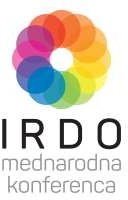 združeni konferenci IRDO: DRUŽBENO ODGOVORNA DRUŽBA 202110.11. junija 2021Maribor, Slovenija, Evropska unija VIRTUALNA IZVEDBA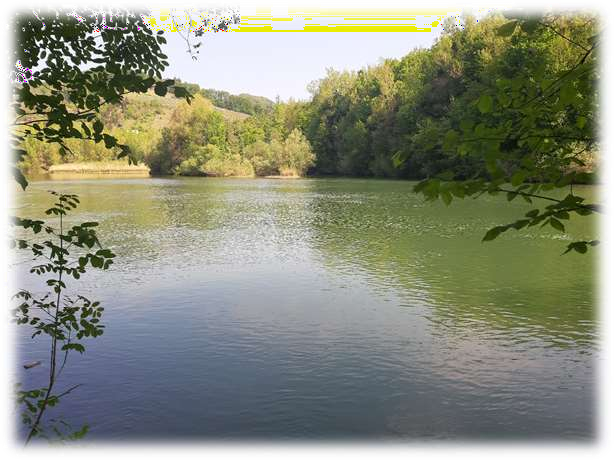 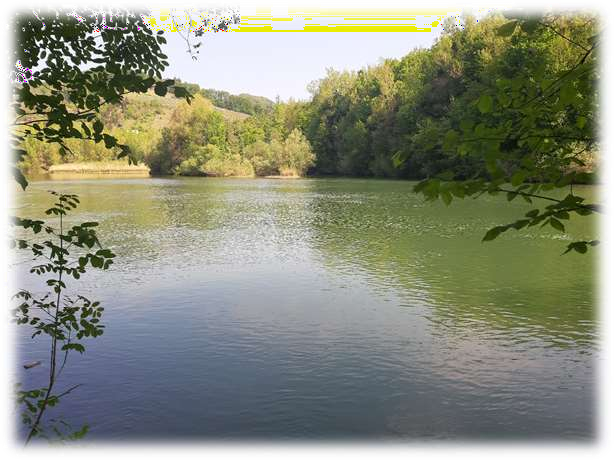 116. IRDO mednarodna znanstvena konferenca DRUŽBENAODGOVORNOST IN IZZIVI ČASA 2021:Izzivi in priložnosti digitalizacije za trajnostno prihodnost10. junij 2021VIRTUALNO (v angleščini)Nacionalna strokovno-poslovna konferenca IRDO inDržavljanska pobuda za celostno zeleno Slovenijo:Izzivi in priložnosti za trajnostni razvoj Slovenije v evropskem kontekstu11. junij 2021VIRTUALNO (v slovenščini in angleščini)INFORMACIJE: IRDO – Inštitut za razvoj družbene odgovornosti, www.irdo.si , info@irdo.si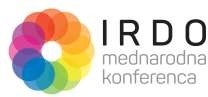 Drage dame in gospodje!Vljudno vas vabimo na združeni konferenci IRDO o DRUŽBENO ODGOVORNI DRUŽBI 2021, ki bosta potekali 10. in 11. junija 2021 na spletu, v organizaciji iz Maribora, Slovenija. Ti dve konferenci sta:16. IRDO mednarodna znanstvena konferenca DRUŽBENA ODGOVORNOST IN IZZIVI ČASA 2021: Izzivi in priložnosti digitalizacije za trajnostno prihodnost – 10. junij 2021, virtualno preko spleta (v angleščini)Prva nacionalna strokovno-poslovna konferenca IRDO in Državljanske pobude za celostno zeleno Slovenijo: Izzivi in priložnosti za trajnostni razvoj Slovenije v evropskem kontekstu, 11. junij 2021, virtualno preko spleta (v slovenskem in angleškem jeziku)Konferenci bosta zaradi krize in pandemije potekali preko spleta (Zoom). Vabimo vas, da sodelujete na konferenci kot udeleženec. V digitalni dobi postajata družbena odgovornost podjetij in digitalna preobrazba eden glavnih dejavnikov konkurenčnosti podjetja. Digitalnapreobrazba je trenutno najpomembnejši element četrte industrijske revolucije, ki spreminja	2način poslovanja. Zahteva globoke spremembe na področju zavedanja ljudi, ki delajo v podjetjih.Zdi se, da je digitalna preobrazba učinkovita rešitev glavnih težav, ki se pojavljajo v konkurenčnem poslovnem okolju. Korporativna digitalna odgovornost (CDR) izstopa kot nova smer, ki spreminja razmerje med delom in tehnologijo ter oblikuje etično uporabo novih tehnologij.Digitalna strategija EU je namenjena pravičnemu in konkurenčnemu digitalnemu gospodarstvu z Evropo kot globalnim digitalnim predvajalnikom. Tehnologija naj deluje za ljudi, ti pa naj načrtujejo odprto, demokratično in trajnostno digitalno družbo. Več vsebin o tej temi najdete tukaj: https://ec.europa.eu/digital-single-market/en/content/european- digital-strategyCilj znanstvene konference 2021 je pridobiti širši vpogled v to, kaj lahko storijo raziskovalci, učitelji, menedžerji in drugi za vključitev družbene odgovornosti in digitalizacije v družbeno in naravno okolje, v katerem delujemo. Zato bomo z namenom prispevanja k trajnostni prihodnosti kot poti iz sedanje krize:razpravljali o metodah za razvijanje konceptov digitalne odgovornosti, da jih lahko uskladite s trenutnim razvojem v njem in potrebnim celostnim razvojem v družbenem, ekološkem in poslovnem okolju, s posebnim poudarkom na refleksivnem vedenju, soodvisnosti in ustvarjalnem sodelovanju;predstavili primere odgovornega digitalnega vedenja posameznikov in skupin v podjetjih, vladnih in nevladnih organizacijah ali aktivnem državljanstvu ter ocenili kako z več vidikov premisliti o standardnih procesih.Z izmenjavo teoretičnih in praktičnih izkušenj bomo poskušali najti pravo pot do družbeno odgovorne digitalizacije v podjetjih, organizacijah in v izobraževanju.Cilj strokovno-poslovne konference, ki jo organiziramo skupaj z Državljansko pobudo za celostno zeleno Slovenijo, je preučiti izzive in priložnosti za trajnostni razvoj Slovenije v evropskem kontekstu.Zato vas vabimo na konferenco, da sodelujete kot udeleženci, in da izmenjate vaše izkušnje, poglede in predloge z drugimi udeleženci, vključno z znanstveniki in raziskovalci, vrhunskimi svetovalci, strokovnjaki in izkušenimi praktiki, ki se bodo te konference udeležili kot poslušalci in/ali kot sodelujoči avtorji. Zelo dobrodošli so tudi mladi avtorji, študentje, vključeni v srednješolske in visokošolske procese.Vse udeležence vabimo, da razpravljajo z avtorji na različne teme naše konference! Doslej je z nami sodelovalo že več kot tisoč avtorjev z vsega sveta na predhodnih 15-tih IRDO znanstvenih konferencah. Zbornike preteklih konferenc najdete tukaj: https://www.irdo.si/irdo-konferenca/Veselimo se vašega sodelovanja na združeni mednarodni in nacionalni konferenci IRDO,	3tokrat preko spleta VIRTUALNO!S prijaznimi pozdravi,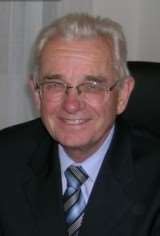 zasl. prof. dr. Peter GlavičUniverza v Mariboru, Fakulteta za kemijo in kemijsko tehnologijo, vodja Centra za zaslužne in upokojene visokošolske učitelje ter podpredsednik programskega odbora konference IRDO, l.r.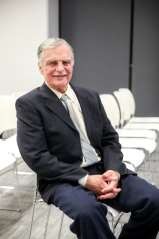 zasl. prof. ddr. Matjaž Mulej,Univerza v Mariboru, Ekonomsko-poslovna fakulteta, predsednik strokovnega sveta IRDO in predsednik programskega odbora konference IRDO, l.r.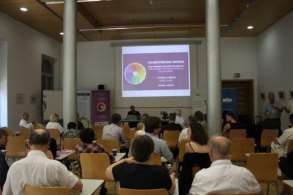 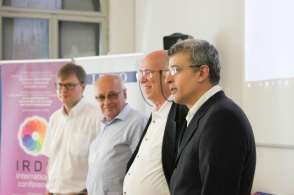 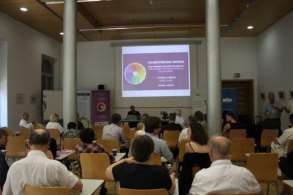 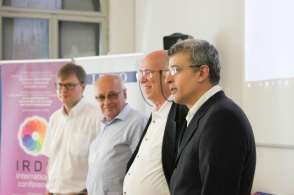 Konferenčne usmeritveNa svetu je veliko družbenih protislovij in negativnih lastnosti; mnogi avtorji (npr. Schwab, 2016; Piketty, 2013) poudarjajo potrebo po bolj prilagojenih in hitrejših odzivih na posledicehitrega razvoja znanosti in tehnologije. Zaradi hitrosti razvoja se soočamo z izzivi, ki  so          4ključnega pomena za trajnostno prihodnost in naš obstoj.Ukrepi morajo biti sistemski, torej nujno celoviti in interdisciplinarni, da se izognejo negativnim posledicam nenadzorovanega, neholističnega razvoja, npr. "4. industrijske revolucije" in za izboljšanje sedanjih družbeno-ekonomskih sistemov v smeri polne družbene odgovornosti. Organizacije odločajo preko sodelovalnih pooblaščenih sodelavcev. Tema naših konferenc je torej iskanje poti do odgovornega razvoja / prihodnosti sveta v 21. stoletju, prav tako v skladu s 17 cilji Združenih narodov za trajnostni razvoj v okviru programa Spremenimo svet: Agenda 2030 za trajnostni razvoj.Teme konferencRazpravljali bomo o osebnih, družbenih, političnih, ekonomskih, poslovnih, okoljskih in drugih vidikih družbene odgovornosti in trajnostnega razvoja / prihodnosti, zlasti:Znanstvena konferenca (1. dan):sistemske perspektive digitalizacije;transdisciplinarnost digitalizacije;digitalizacija v izobraževalnih sistemih;digitalizacija pri učenju.Poslovno-strokovna konferenca (2. dan):celostna zelena pot do trajnostne Evrope;izvirni slovenski prispevek h Konferenci o prihodnosti Evrope.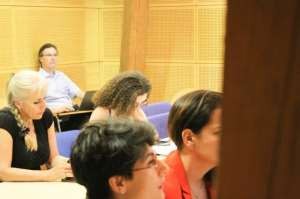 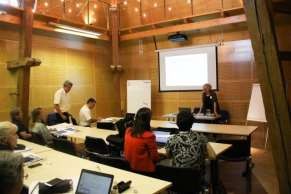 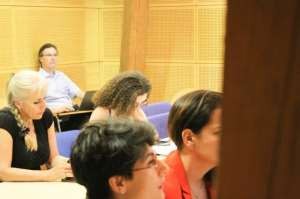 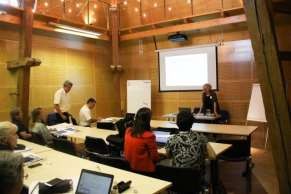 Udeleženci in govorniki na obeh konferencahNa konferenci vabimo zlasti naslednje udeležence in predavatelje:raziskovalce, znanstvenike in strokovnjake z različnih področij;vodje in strokovnjake iz podjetij, vlade, javnih in nevladnih organizacij;	5strokovnjake iz različnih  oddelkov v podjetjih, vladnih in  nevladnih organizacijah,raziskovalnih organizacijah, uradnike EU, strokovnjake za odnose z javnostmi itd.;vodje in učitelje na univerzah in drugih izobraževalnih organizacijah;zakonodajalce in regulatorje;študente, mladinske delavce, mladinske organizacije;novinarje in druge oblikovalce javnega mnenja;druge zainteresirane posameznike, vključno s starejšimi in brezposelnimi.Avtorski prispevki s konference bodo objavljeni v zborniku e-konference - objava z zapisom ISSN kot elektronska knjiga (objava celotnih člankov) v zbirki IRDO "Družbena odgovornost" in dostopno na www.irdo.si.Jeziki:uradni jezik mednarodne znanstvene konference je angleščina, enako velja za objavo avtorskih člankov v zborniku conference za 1. Dan;uradni jezik nacionalne strokovne in poslovne konference je slovenščina, enako velja za objavo avtorskih člankov v zborniku conference za 2. dan.Način izvedbe konferenc: Konferenci bosta potekali virtualno preko Zooma.ORGANI KONFERENCPROGRAMSKI ODBOR:Vodstvo:prof. dr. Janja Hojnik, prorektorica za kakovost, kadre in pravne zadeve, Univerza v Mariboru, Slovenija;zasl. prof. ddr. Matjaž Mulej, Univerza v Mariboru, Ekonomsko-poslovna fakulteta, Katedra za podjetništvo in ekonomiko poslovanja, in IRDO - Inštitut za razvoj družbene odgovornosti, Maribor, predsednik Raziskovalnega in Strokovnega sveta IRDO, predsednik, predsednik programskega odbora konference IRDO 2021, zaslužni ustanovni predsednik IASCYS (Mednarodne akademije sistemskih in kibernetskih znanosti), član treh mednarodnih združenj, Slovenija;zasl. prof. dr. Peter Glavič, Univerza v Mariboru, Fakulteta za kemijo in kemijsko tehnologijo, Laboratorij za procesno tehniko in trajnostni razvoj, vodja Centra za zaslužne profesorje in upokojene visokošolske učitelje, Univerza v Mariboru, Slovenija, in podpredsednik programskega odbora konference IRDO 2021, Slovenija;Člani – mednarodno:Alberto Canen, Prof. Emer., PhD., Federal University, Rio de Janeiro, Brazilija;Alfonso Reyes, Prof., PhD., University de los Andes, Bogota, Kolumbija;Angela Espinosa, Prof. Emeritus, PhD., University of Hull, The Business School, Velika Britanija.;	6Gerald Steiner, Prof., PhD., Prof. of Systemic and Sustainability Management, Donau University, Krems, Avstrija, in Harvard University, Boston, MA, ZDA;Helmut Loeckenhoff, PhD., Independent researcher, Backnang, Nemčija;Johannes GOELLNER, MSc, Dipl.-Ing., Chairman of the Board, Center of Risk & Crises Management (CRC), Dunaj, AvstrijaJose Perez Rios, Prof. Emeritus, PhD., University of Valladolid, Španija;Monty Lynn, Prof., PhD., Professor of Management, Abilene Christian University, Abilene, TX, ZDA;Pierre Bricage, Prof. Emer., PhD., Secretary General, International Academy for Systems and Cybernetic Sciences (IASCYS), Pau, in University of Pau, Francija;Raul Espejo, Prof., PhD., President of the World Organisation of Systems and Cybernetics (WOSC) in Director at Syncho Research, Velika Britanija;Stefan Blachfellner, Mag, Bertalanffy Center for the Study of Systems Science & International Federation for Systems Research, Dunaj, Avstrija;Stuart Umpleby, Prof. Emer., PhD., President of IASCYS (International Academy for Systems and Cybernetic Sciences), George Washington University, Washington, D. C., ZDA;Vladimir Lepskiy, Prof., PhD., Institute of Philosophy, Russian Academy of Sciences, Rusija;Zhanna Belyaeva, Assoc. Prof., PhD., Prof. of Social Responsibility, Graduate School of Economics and Management, Head of Research Centre for Global Social Responsibility Excellence, Ural Federal University named for Boris Jelcin, Yekaterinburg, and EMBRI Country Director, Rusija;Tal Pavel, Prof. PhD., Head of Cyber studies, The Information Systems Program (B.Sc.), School of Management and Economics, The Academic College of Tel-Aviv, Yaffo, Izrael;Małgorzata Roge-Wiśniewska, Prof., PhD, Universiy of Warsaw, Polljska.Člani – nacionalno:izred. prof. dr. Igor Perko, Univerza v Mariboru, Ekonomsko-poslovna fakulteta, generalni direktor WOSC (World Organisation of Systems and Cybernetics), podpredsednik programskega odbora konference IRDO 2021;dr. Darja Piciga, Državljanska pobuda za Integralno zeleno Slovenijo; podpredsednica programskega odbora konference IRDO 2021;red. prof. ddr. Ana Vovk Korže, Univerza v Mariboru, Filozofska fakulteta, vodja Mednarodnega centra za ekoremediacijo, podpredsednica programskega odbora konference IRDO 2021;red. prof. ddr. Teodora Ivanuša, Fakulteta za organizacijske vede, Univerza v Mariboru, predsednicaSlovenskega društva za sistemsko raziskovanje;mag. Anita Hrast, IRDO Inštitut za razvoj družbene odgovornosti, Maribor;red. prof dr. Darja Boršič, Univerza v Mariboru, Ekonomsko-poslovna fakulteta, glavna urednica “Our economy” – Journal of Contemporary Issues in Economics and Business;red. prof. dr. Vojko Potočan, Univerza v Mariboru, Ekonomsko-poslovna fakulteta;red. prof. dr. Milan Zorman, Univerza v Mariboru, Fakulteta za elektrotehnikoin računalništvo,red. prof. dr. Tadeja Jere Jakulin, Univerza na Primorskem, Fakulteta za turistične študije – TURISTICA, podpredsednica Slovenskega društva za sistemsko raziskovanje;red. prof. dr. Rado Bohinc, predstojnik Katedre za razvoj in menedžment organizacij in človeških virov, Center za primerjalnopravne raziskave, Univerza v Ljubljani, Fakulteta za družbene vede;izred. prof. dr. Urša Golob Podnar, predstojnica Katedre za tržno komuniciranje in odnose z javnostmi,Center za marketing in odnose z javnostmi, Univerza v Ljubljani, Fakulteta za družbene vede;red. prof. dr. Mirko Markič, Fakulteta za Management, Univerza na Primorskem;izred. prof. dr. Simona Šarotar Žižek, Univerza v Mariboru, Ekonomsko-poslovna fakulteta, predstojnica Katedre za management in organizacija poslovanja;izred. prof. dr. Tjaša Štrukelj, Univerza v Mariboru, Ekonomsko-poslovna fakulteta; Katedra za strateškimanagement in politiko podjetja;red. prof. dr. Roberto Biloslavo, Univerza na Primorskem, Fakulteta za Management;red. prof. dr. Živko Bergant, Visoka šola za računovodstvo in finance, Ljubljana.ORGANIZACIJSKI ODBOR:mag. Anita Hrast, direktorica IRDO - Inštituta za razvoj družbene odgovornosti in predsednica organizacijskega odbora konference IRDO 2021;izred. prof. dr. Igor Perko, Univerza v Mariboru, Ekonomsko-poslovna fakulteta, generalni direktor WOSC	7(World Organisation of Systems and Cybernetics), podpredsednik organizacijskega odbora konference IRDO 2021;red. prof. ddr. Teodora Ivanuša, Fakulteta za organizacijske  vede, Univerza v Mariboru, predsednicaSlovenskega društva za sistemsko raziskovanje;Nomi Hrast, IRDO – Inštitut za razvoj družbene odgovornosti;Gašper Cvetič, IRDO – Inštitut za razvoj družbene odgovornosti;Kaja Bračič, IRDO – Inštitut za razvoj družbene odgovornosti;Tomaž Bole, glavni tajnik, Ustanova Gallus, Ljubljana.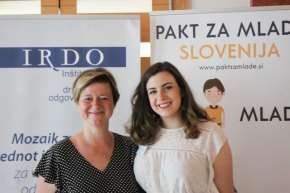 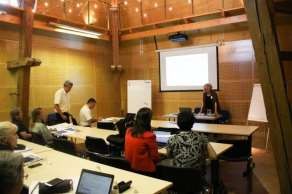 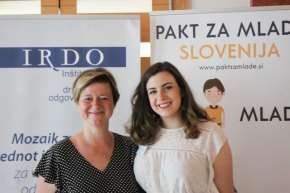 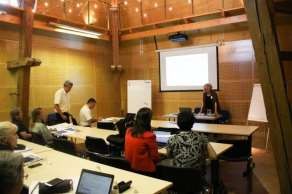 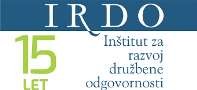 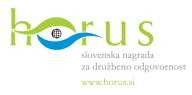 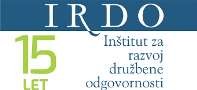 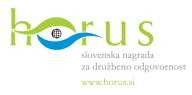 IRDO – Inštitut za razvoj družbene odgovornostiCesta 13. julija 65 A, 1261 Ljubljana – Dobrunje, Slovenija E: anita.hrast@irdo.si, info@irdo.si, T: +386 (0)31 344 883W: www.irdo.si, www.horus.si, www.model-m.si, www.paktzamlade.siO IRDO INŠTITUTUIRDO – Inštitut za razvoj družbene odgovornosti je bil ustanovljen leta 2004 z namenom raziskovanja in spodbujanja razvoja družbene odgovornosti v Sloveniji in v svetu. Prizadeva si za povezovanje vseh ključnih akterjev na področju razvoja družbene odgovornosti (podjetja, vlada, civilna družba, ...) in za izvajanje skupnih dejavnosti in kampanj za ozaveščanje širše družbe o potrebi in pomenu družbene odgovornosti v Sloveniji. Inštitut IRDO s svojimi dejavnostmi prispeva k prenosu in prilagajanju tujih znanj in konceptov slovenskim razmeram in potrebam, hkrati pa omogoča izmenjavo slovenskega znanja in izkušenj s tujimi strokovnjaki, podjetji in organizacijami. IRDO je prostovoljna, raziskovalna organizacija in organizacija v javnem interesu na področju mladine.8Dejavnosti: IRDO svetuje podjetjem in drugim deležnikom, kako ravnati družbeno odgovorno in kako seučinkovito povezovati z drugimi. Po svojih najboljših močeh izobražuje in vzpostavlja medijsko podporo razvoju družbene odgovornosti ter opravlja druge naloge na področju razvoja in uveljavljanja družbene odgovornosti v Sloveniji. IRDO izvaja naslednje dejavnosti: raziskave, svetovanje, izobraževanje, informiranje, promocija, mreženje in dobrodelna dejavnost. Spletne strani: www.irdo.si, www.horus.si, www.paktzamlade.si, www.model-m.si in druge.Dejavnosti v letu 2021 so:usposabljanje za pridobitev certifikata Vodja za družbeno odgovornost in trajnostni razvoj (skoraj vsakmesec v letu);Združeni konferenci IRDO: DRUŽBENO ODGOVORNA DRUŽBA 2021, 10. in 11. junija 2021, Maribor, Slovenija, Evropska unija, virtualna izvedba;13. podelitev Slovenske nagrade za družbeno odgovornost Horus 2021 (predvidoma decembra 2021);1. podelitev Slovenske mladinske nagrade za družbeno odgovornost Adrastos (predvidoma septembra2021);mesečna revija IRDO Mozaik – Prve slovenske družbeno odgovorne novice (10 številk na leto);strateško svetovanje podjetjem na področju družbene odgovornosti in trajnostnega razvoja;interna izobraževanja za podjetja na področju družbene odgovornosti in trajnostnega razvoja;in več drugih projektov.Vabimo vas, da postanete član inštituta IRDO – kolektivni in individualni člani. Izkoristite ugodnosti članstva in popuste, ki jih lahko izkoristite tudi za to konferenco. Več najdete na: www.irdo.si, info@irdo.si, 031 344 883.PRIJAVNINA in PODATKI ZA PLAČILOKonferenci bosta potekali na spletu 10. in 11. junija 2021.Število udeležencev je omejeno, zato vas prosimo, da se čim prej prijavite.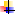 Prijavnica – glejte spletno stran konference: http://www.irdo.si in prilogo.Prosimo, da nam čim prej pošljete prijavnico na: info@irdo.si.Datum zapadlosti plačila: Kotizacijo je treba poravnati na TRR zavoda IRDO najkasneje do 8. junija 2021.9Navodila za plačilo:Ime: IRDO – Inštitut za razvoj družbene odgovornosti (Institute for the Development of Social Responsibility)Banka: Nova KBM d. d., Maribor; SWIFT KBMASI2X TRR: IBAN SI560-4515-0001074492Naslov: IRDO, Cesta 13. Julija 65a, 1261 Ljubljana-Dobrunje, Slovenija Referenca: 2311-2021Namen: Kotizacija za konferenco za (vaše ime in priimek)Dokazilo o plačilu: Udeleženci bodo prejeli original račun kot dokazilo o plačilu kotizacije.Dodatne informacije:Kotizacija vključuje predavanja na konferenci in e-zbornik. DDV ni vključen v navedeno kotizacijo (IRDO ni zavezanec za DDV). Hotelske sobe in potni stroški NISO vključeni v ceno. Uradni jezik konference je angleščina, razen če bodo na vsakem predavanju prisotni samo slovensko govoreči udeleženci. Vabljeni predavatelji na plenarnih predavanjih ne plačajo kotizacije za konferenco, ampak po potrebi plačajo lastne prehranske in potne stroške. Vsi drugi avtorji plačajo kotizacijo, kot je zapisano v tabeli. Študenti in upokojenci morajo dokazati svoj status. Na podlagi vašega plačila bo izdan račun za plačilo. V primeru odpovedi pred 6. junijem 2021 se vrne 50% kotizacije, po tem datumu kotizacija ne bo povrnjena. Udeleženci brez avtorskih prispevkov se morajo nakonferenco prav tako prijaviti s prijavnico in plačati prijavnino (glede na vrsto udeležbe).Namestitev: Avtorji in udeleženci (če sodelujejo na konferenci fizično) si sami organizirajo in plačajo stroškenastanitve.VEČ INFORMACIJIRDO - Inštitut za razvoj družbene odgovornosti, Cesta 13. julija 65A, 1261 Ljubljana - Dobrunje, Slovenija, EU; Splet: www.irdo.si; E-pošta: info@irdo.si; Telefon: +386 31 344 883Organizator: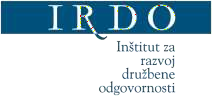 So-organizator:	So-organizator:	So-organizator: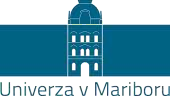 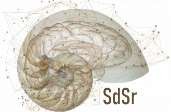 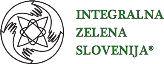 So-financer:	So-financer(prošnja):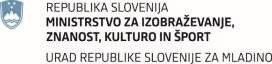 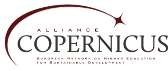 V sodelovanju z:World Organisation of Systems and Cybernetics (WOSC)Univerza v Mariboru, SlovenijaSlovensko društvo za sistemsko raziskovanje (SdSr)Državljanska pobuda Integralna zelena Slovenija	10International Academy for Systems and Cybernetic Sciences (IASCYS), Vienna, AustriaEuropean Academy of Sciences and Arts, SalzburgBertalanffy Center for the Study of Systems Science (BCSSS)International Federation for Systems Research (IFSR)Center of Risk & Crises Management (CRC), Vienna, AustriaCOPERNICUS Alliance - European Network on Higher Education for Sustainable DevelopmentCSR Europe, BelgijaDanube University Krems, AustriaSlovensko združenje za kakovost in odličnost, SlovenijaŠtajerska gospodarska zbornica, SlovenijaZdruženje delodajalcev SlovenijeZdruženje Manager, SlovenijaMreža za družbeno odgvoornost SlovenijeDruštvo akademija za družbeno odgovornost, SlovenijaUstanova Gallus, Slovenija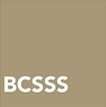 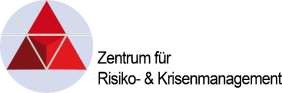 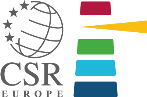 Sponzorja:	Kliping partner: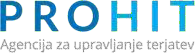 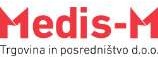 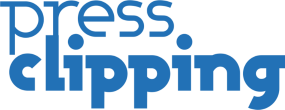 VRSTA UDELEŽBE NA ZDRUŽENI KONFERENCIPRIJAVNINAVRSTA UDELEŽBE NA ZDRUŽENI KONFERENCIV EUR    Redni avtorji (posamezniki in podjetja)150 €    Člani IRDO in pridruženih organizacij, drugi in tretji članek avtorja100 €    Kotizacija za posameznega udeleženca (brez avtorskega članka)50 €Študenti, brezposelni in starejši (samo kot avtorji in / ali udeleženci)Brezplačno